Regional Affiliation Information 2020Affiliation Fees:Earlybird affiliation is due by 22nd November (end Week 6) and costs $180.00 + GST.The Affiliation Fee for documents received between 23rd November and 13th December (end of Term 4) is $230.00 + GST.The Affiliation Fee for documents received after 13th December is $280.00 + GST.In 2020, the three Conference options for Choir Teachers are as follows:Conference One:	Thursday 6th February 2020 8:30-4:00pm; andAdelaide	Friday 7th February 2020 8:20-3:30pm
	Christian Family Centre, Seaton, 185 Frederick Road, SeatonConference Two:	Friday 8th May 2020, 8:30am-1:30pmAdelaide	Day, time and venue to be confirmed.
	All schools affiliated with the Adelaide Festival must be represented at both Adelaideconferences. Regional Coordinators must attend both Adelaide conferences.
Regional schools who are attending their Regional Festival only are welcome to attendboth Adelaide conferences.Country Conferences:	Saturday 15th February 2020, 9:30am-3:30pm	NaracoorteALL VENUES AND DATES	Saturday 15th February 2020, 9:30am-3:30pmTO BE CONFIRMED IN	Pt PirieEARLY 2020.	Please pencil dates into	Saturday 29th February 2020, 9:30am-3:30pmyour diary and we shall	Monashconfirm as soon as we	 can.	Saturday 29th February 2020, 9:30am-3:30pm	Whyalla AS PART OF YOUR AFFILIATION AGREEMENT YOU MUST ATTEND AT LEAST ONE CONFERENCE.Having said that, you are very welcome to attend both of the Adelaide conferences and your Country conference.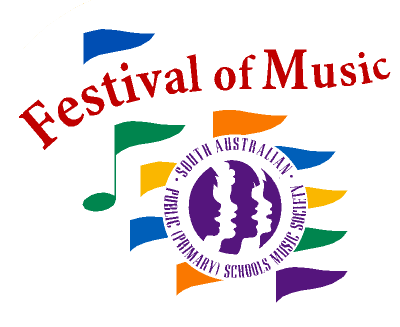 

If your school participates in both Adelaide and Regional, you do not need this form.Your Regional Festival will charge a separate participation fee.If you would like to send staff other than your Choir Teacher and Accompanist to conferences, please contact us in advance for catering purposes. You will receive a separate invoice after the conference – please do not add the charge to your affiliation payment.  Fees for extra personnel are as follows:* All charges attract 10% GSTChecklist	CHEQUE or EFT RECEIPT stapled at the front, payable to: SAPPS Music Society Inc.
	PAGE	      Regional Affiliation Details AND PAGE 	Regional Affiliation Order
	Keep a copy for your own records.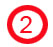 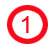 In an envelope addressed to: Primary Schools’ Music Festival, 28 Hay Street, Klemzig SA 5087SA PUBLIC (PRIMARY) SCHOOLS MUSIC SOCIETY INC.
School:________________________Purchase of these materials is an undertaking to abide by copyright restrictions.
No affiliation will be processed without payment. Earlybird due date 22/11/19 (Friday, Week 6, Term 4).RACHEL NEALEADMINISTRATORPrimary Schools Music Festival28 Hay Street, Klemzig  5087Ph  8261 5438       Fax  8261 9799Email:  admin.psmf418@schools.sa.edu.auWebsite: www.festivalofmusic.org.auFestival of Music 2020 – Regional AffiliationPlease print neatly.Festival of Music 2020 – Regional AffiliationPlease print neatly.Festival Region(please circle / highlight)Eyre Peninsula - Mid North - Murray Mallee - Northern Metro - Port AugustaPort Pirie - Riverland - South East - Southern Metro - WhyallaSchool NameAddressSuburb & PostcodeChoir Teacher□ unknownEmailWhich conference will you be attending (see attached info sheet)	Conference 1	Conference 2	CountryPrincipal NameEmailSchool PhoneSchool FaxDayFee*Conference 1 - Thursday 6th February 2020$140.00Conference 1 - Friday 7th February 2020$190.00Conference 1 - Friday 7th February 2020 (Choir Support morning session only)$65.00Conference 2 – Friday 8th May 2020$140.00ItemItem#No.$TotalAffiliation Fee - EarlybirdAffiliation Fee - EarlybirdChoose which ever is applicable$180.00Affiliation Fee (23 November - 13 December)Affiliation Fee (23 November - 13 December)Choose which ever is applicable$230.00Affiliation Fee (after 13 December)Affiliation Fee (after 13 December)Choose which ever is applicable$280.00Piano Accompaniments @ $75 setPiano Accompaniments @ $75 setRehearsal Revivers @ $30DVD and book of music and drama games/songsRehearsal Revivers @ $30DVD and book of music and drama games/songs30 Songs in 30 Minutes @ $1630 Warm-ups with Piano CD30 Songs in 30 Minutes @ $1630 Warm-ups with Piano CDStudent Learning Materials please order a minimum number of materials to avoid additional processing fees*Please note that songbooks and CDs/USBs cannot be purchased separately.Student Learning Materials please order a minimum number of materials to avoid additional processing fees*Please note that songbooks and CDs/USBs cannot be purchased separately.Songbook and Soprano CD* @ $16Songbook and Soprano CD* @ $16Songbook and Soprano Learning Portal access* @ $16Songbook and Soprano Learning Portal access* @ $16Songbook and Alto CD* @ $16Songbook and Alto CD* @ $16Songbook and Alto Learning Portal access* @ $16Songbook and Alto Learning Portal access* @ $16Performance and Backing Double CD @ $16Performance and Backing Double CD @ $16EFT PaymentAccount Name:		SAPPS Music SocietyBSB:		     	065 141Account No		10272582Reference:		AffilSchool (eg. AffilBarmera)Please email remittance and affiliation paperwork to office.psmf799@schools.sa.edu.auSUB-TOTALSUB-TOTAL$EFT PaymentAccount Name:		SAPPS Music SocietyBSB:		     	065 141Account No		10272582Reference:		AffilSchool (eg. AffilBarmera)Please email remittance and affiliation paperwork to office.psmf799@schools.sa.edu.auADD 10% GSTADD 10% GST$EFT PaymentAccount Name:		SAPPS Music SocietyBSB:		     	065 141Account No		10272582Reference:		AffilSchool (eg. AffilBarmera)Please email remittance and affiliation paperwork to office.psmf799@schools.sa.edu.auENCLOSED CHEQUEPayable to SAPPS Music Society Inc.ENCLOSED CHEQUEPayable to SAPPS Music Society Inc.$PSMF Office Use OnlyPSMF Office Use OnlyPSMF Office Use OnlyEFT/Cheque ReceivedEntered in DatabasePacked and Sent